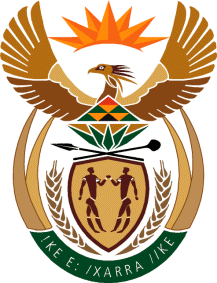 MINISTRY OF TOURISMREPUBLIC OF SOUTH AFRICAPrivate Bag X424, Pretoria, 0001, South Africa. Tel. (+27 12) 444 6780, Fax (+27 12) 444 7027Private Bag X9154, Cape Town, 8000, South Africa. Tel. (+27 21) 469 5800, Fax: (+27 21) 465 3216NATIONAL ASSEMBLY:QUESTION FOR WRITTEN REPLY:Question Number:		1853Date of Publication:		20 August 2021NA IQP Number:		17Date of reply:			22 October 2021Ms H S Winkler (DA) to ask the Minister of Tourism:  (a) Whether her department has engaged any further with the Government and stakeholders on the implementation of the Health Passport Worldwide; if not, why not; if so, what outcomes have been achieved?										           NW2081EREPLY:  Yes Health Certificate or Passport implementation modalities is a matter that is currently being discussed within government and amongst social partners and relevant authorities shall pronounce in due course.